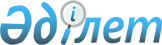 О внесении изменений в решение Сарканского районного маслихата от 29 декабря 2018 года № 52-215 "О бюджете Сарканского района на 2019-2021 годы"Решение Сарканского районного маслихата Алматинской области от 26 марта 2019 года № 58-237. Зарегистрировано Департаментом юстиции Алматинской области 1 апреля 2019 года № 5083
      В соответствии с подпунктом 5) пункта 4 статьи 104 и пунктом 4 статьи 106 Бюджетного кодекса Республики Казахстан от 4 декабря 2008 года, подпунктом 1) пункта 1 статьи 6 Закона Республики Казахстан от 23 января 2001 года "О местном государственном управлении и самоуправлении в Республике Казахстан", Сарканский районный маслихат РЕШИЛ:
      1. Внести в решение Сарканского районного маслихата "О бюджете Сарканского района на 2019-2021 годы" от 29 декабря 2018 года № 52-215 (зарегистрирован в Реестре государственной регистрации нормативных правовых актов № 4998, опубликован 16 января 2019 года в Эталонном контрольном банке нормативных правовых актов Республики Казахстан) следующие изменения:
      пункт 1 указанного решения изложить в новой редакции:
      "1. Утвердить районный бюджет на 2019-2021 годы согласно приложениям 1, 2, 3 к настоящему решению соответственно, в том числе на 2019 год в следующих объемах:
      1) доходы 5 662 372 тысячи тенге, в том числе:
      налоговые поступления 346 289 тысяч тенге;
      неналоговые поступления 2 710 тысяч тенге;
      поступления от продажи основного капитала 10 360 тысяч тенге;
      поступления трансфертов 5 303 013 тысяч тенге, в том числе:
      трансферты из нижестоящих органов государственного управления 256 тысяч тенге, в том числе:
      возврат неиспользованных (недоиспользованных) целевых трансфертов 256 тысяч тенге;
      трансферты из вышестоящих органов государственного управления 5 302 757 тысяч тенге, в том числе: 
      целевые текущие трансферты 1 433 997 тысяч тенге;
      целевые трансферты на развитие 58 910 тысяч тенге;
      субвенции 3 809 850 тысяч тенге;
      2) затраты 5 669 526 тысяч тенге;
      3) чистое бюджетное кредитование 41 231 тысяча тенге, в том числе: 
      бюджетные кредиты 60 600 тысяч тенге;
      погашение бюджетных кредитов 19 369 тысяч тенге;
      4) сальдо по операциям с финансовыми активами 0 тенге;
      5) дефицит (профицит) бюджета (-) 48 385 тысяч тенге;
      6) финансирование дефицита (использование профицита) бюджета 48 385 тысяч тенге.".
      2. Приложение 1 к указанному решению изложить в новой редакции согласно приложению к настоящему решению.
      3. Контроль за исполнением настоящего решения возложить на постоянную комиссию Сарканского районного маслихата "По сфере экономики, финансов, налогов и бюджета, развития малого и среднего предпринимательства, аграрных вопросов, экологии".
      4. Настоящее решение вводится в действие с 1 января 2019 года. Бюджет Сарканского района на 2019 год
					© 2012. РГП на ПХВ «Институт законодательства и правовой информации Республики Казахстан» Министерства юстиции Республики Казахстан
				
      Председатель сессии

      Сарканского районного

      маслихата

Ж. Игиман

      Секретарь Сарканского

      районного маслихата

К. Абдрахманов
Приложение к решению Сарканского районного маслихата от "26" марта 2019 года № 58-237 "О внесении изменений в решение Сарканского районного маслихата от 29 декабря 2018 года № 52-215 "О бюджете Сарканского района на 2019-2021 годы"Приложение 1 к решению Сарканского районного маслихата от "29" декабря 2018 года № 52-215 "О бюджете Сарканского района на 2019-2021 годы"
Категория
Категория
Категория
Категория
Сумма

 (тысяч тенге)
Класс
Класс
Класс
Сумма

 (тысяч тенге)
Подкласс
Подкласс
Сумма

 (тысяч тенге)
Наименование
Сумма

 (тысяч тенге)
I. Доходы
5 662 372
1
Налоговые поступления
346 289
01
Подоходный налог
14 041
2
Индивидуальный подоходный налог
14 041
04
Налоги на собственность
308 647
1
Hалоги на имущество
270 128
3
Земельный налог
3 552
4
Hалог на транспортные средства
25 797
5
Единый земельный налог
9 170
05
Внутренние налоги на товары, работы и услуги
16 465
2
Акцизы
2 248
3
Поступления за использование природных и других ресурсов
6 667
4
Сборы за ведение предпринимательской и профессиональной деятельности
7 550
08
Обязательные платежи, взимаемые за совершение юридически значимых действий и (или) выдачу документов уполномоченными на то государственными органами или должностными лицами
7 136
1
Государственная пошлина
7 136
2
Неналоговые поступления
2 710
01
Доходы от государственной собственности
2 570
5
Доходы от аренды имущества, находящегося в государственной собственности
2 570
06
Прочие неналоговые поступления
 140
1
Прочие неналоговые поступления
 140
3
Поступления от продажи основного капитала
10 360
03
Продажа земли и нематериальных активов
10 360
1
Продажа земли
10 360
4
Поступления трансфертов 
5 303 013
01
Трансферты из нижестоящих органов государственного управления
256
3
Трансферты из бюджетов городов районного значения, сел, поселков, сельских округов
256
02
Трансферты из вышестоящих органов государственного управления
5 302 757
2
Трансферты из областного бюджета
5 302 757
Функциональная группа
Функциональная группа
Функциональная группа
Функциональная группа
Функциональная группа
Сумма (тысяч тенге)
Функциональная подгруппа
Функциональная подгруппа
Функциональная подгруппа
Функциональная подгруппа
Сумма (тысяч тенге)
Администратор бюджетных программ
Администратор бюджетных программ
Администратор бюджетных программ
Сумма (тысяч тенге)
Программа
Программа
Сумма (тысяч тенге)
Наименование
Сумма (тысяч тенге)
ІІ.Затраты
5 669 526
01
Государственные услуги общего характера
270 094
1
Представительные, исполнительные и другие органы, выполняющие общие функции государственного управления
236 438
112
Аппарат маслихата района (города областного значения)
17 525
001
Услуги по обеспечению деятельности маслихата района (города областного значения)
17 425
003
Капитальные расходы государственного органа 
100
122
Аппарат акима района (города областного значения)
106 471
001
Услуги по обеспечению деятельности акима района (города областного значения)
100 283
003
Капитальные расходы государственного органа 
3 000
113
Целевые текущие трансферты из местных бюджетов
3188
123
Аппарат акима района в городе, города районного значения, поселка, села, сельского округа
112 442
001
Услуги по обеспечению деятельности акима района в городе, города районного значения, поселка, села, сельского округа
111 742
022
Капитальные расходы государственного органа 
700
2
Финансовая деятельность
17 935
452
Отдел финансов района (города областного значения)
17 935
001
Услуги по реализации государственной политики в области исполнения бюджета и управления коммунальной собственностью района (города областного значения)
15 291
003
Проведение оценки имущества в целях налогообложения
746
010
Приватизация, управление коммунальным имуществом, постприватизационная деятельность и регулирование споров, связанных с этим
1 698
018
Капитальные расходы государственного органа 
200
5
Планирование и статистическая деятельность
15 721
453
Отдел экономики и бюджетного планирования района (города областного значения)
15 721
001
Услуги по реализации государственной политики в области формирования и развития экономической политики,системы государственного планирования 
15 521
004 
Капитальные расходы государственного органа 
200
02
Оборона
16 297
1
Военные нужды
2 788
122
Аппарат акима района (города областного значения)
2 788
005
Мероприятия в рамках исполнения всеобщей воинской обязанности
2 788
2
Организация работы по чрезвычайным ситуациям
13 509
122
Аппарат акима района (города областного значения)
13 509
006
Предупреждение и ликвидация чрезвычайных ситуаций масштаба района (города областного значения)
12 800
007
Мероприятия по профилактике и тушению степных пожаров районного (городского) масштаба, а также пожаров в населенных пунктах, в которых не созданы органы государственной противопожарной службы
709
03
Общественный порядок, безопасность, правовая, судебная, уголовно-исполнительная деятельность
889
9
Прочие услуги в области общественного порядка и безопасности
889
485
Отдел пассажирского транспорта и автомобильных дорог района (города областного значения)
889
021
Обеспечение безопасности дорожного движения в населенных пунктах
889
04
Образование
3 789 286
1
Дошкольное воспитание и обучение
216 543
464
Отдел образования района (города областного значения)
216 543
024
Целевые текущие трансферты бюджетам города районного значения, села, поселка, сельского округа на реализацию государственного образовательного заказа в дошкольных организациях образования
108 777
040
Реализация государственного образовательного заказа в дошкольных организациях образования
107 766
2
Начальное, основное среднее и общее среднее образование
3 358 457
464
Отдел образования района (города областного значения)
3 273 868
003
Общеобразовательное обучение
3 222 401
006
Дополнительное образование для детей
51 467
465
Отдел физической культуры и спорта района (города областного значения)
74 589
017
Дополнительное образование для детей и юношества по спорту
74 589
467
Отдел строительства района (города областного значения)
10 000
024
Строительство и реконструкция объектов начального, основного среднего и общего среднего образования
10 000
9
Прочие услуги в области образования
214 286
464
Отдел образования района (города областного значения)
214 286
001
Услуги по реализации государственной политики на местном уровне в области образования 
12 377
004
Информатизация системы образования в государственных учреждениях образования района (города областного значения)
16 100
005
Приобретение и доставка учебников, учебно-методических комплексов для государственных учреждений образования района (города областного значения)
80 357
007
Проведение школьных олимпиад, внешкольных мероприятий и конкурсов районного (городского) масштаба
2 298
012
Капитальные расходы государственного органа 
8 100
015
Ежемесячные выплаты денежных средств опекунам (попечителям) на содержание ребенка-сироты (детей-сирот), и ребенка (детей), оставшегося без попечения родителей
18 700
067
Капитальные расходы подведомственных государственных учреждений и организаций
75 219
113
Целевые текущие трансферты из местных бюджетов
1 135
06
Социальная помощь и социальное обеспечение
445 409
1
Социальное обеспечение
88 918
451
Отдел занятости и социальных программ района (города областного значения)
87 785
005
Государственная адресная социальная помощь
87 647
057
Обеспечение физических лиц, являющихся получателями государственной адресной социальной помощи, телевизионными абонентскими приставками
138
464
Отдел образования района (города областного значения)
1 133
030
Содержание ребенка (детей), переданного патронатным воспитателям
1 133
2
Социальная помощь
335 781
451
Отдел занятости и социальных программ района (города областного значения)
335 781
002
Программа занятости
143 871
004
Оказание социальной помощи на приобретение топлива специалистам здравоохранения, образования, социального обеспечения, культуры, спорта и ветеринарии в сельской местности в соответствии с законодательством Республики Казахстан
13 572
006
Оказание жилищной помощи
27 831
007
Социальная помощь отдельным категориям нуждающихся граждан по решениям местных представительных органов
24 291
010
Материальное обеспечение детей-инвалидов, воспитывающихся и обучающихся на дому
3 030
014
Оказание социальной помощи нуждающимся гражданам на дому
38 696
017
Обеспечение нуждающихся инвалидов обязательными гигиеническими средствами и предоставление услуг специалистами жестового языка, индивидуальными помощниками в соответствии с индивидуальной программой реабилитации инвалида
49 661
023
Обеспечение деятельности центров занятости населения
34 829
9
Прочие услуги в области социальной помощи и социального обеспечения
30 710
451
Отдел занятости и социальных программ района (города областного значения)
30 710
001
Услуги по реализации государственной политики на местном уровне в области обеспечения занятости и реализации социальных программ для населения
24 229
011
Оплата услуг по зачислению, выплате и доставке пособий и других социальных выплат
2 459
021
Капитальные расходы государственного органа 
100
050
Обеспечение прав и улучшение качества жизни инвалидов в Республике Казахстан
3 922
07
Жилищно-коммунальное хозяйство
163 309
1
Жилищное хозяйство
58 602
467
Отдел строительства района (города областного значения)
48 910
003
Проектирование и (или) строительство, реконструкция жилья коммунального жилищного фонда
4 122
004
Проектирование, развитие и (или) обустройство инженерно-коммуникационной инфраструктуры
44 788
487
Отдел жилищно-коммунального хозяйства и жилищной инспекции района (города областного значения)
9 692
001
Услуги по реализации государственной политики на местном уровне в области жилищно-коммунального хозяйства и жилищного фонда
9 592
003
Капитальные расходы государственного органа
100
2
Коммунальное хозяйство
93 032
487
Отдел жилищно-коммунального хозяйства и жилищной инспекции района (города областного значения)
93 032
015
Обеспечение бесперебойного теплоснабжения малых городов
92 936
029
Развитие системы водоснабжения и водоотведения
96
3
Благоустройство населенных пунктов
11 675
487
Отдел жилищно-коммунального хозяйства и жилищной инспекции района (города областного значения)
11 675
017
Обеспечение санитарии населенных пунктов
235
030
Благоустройство и озеленение населенных пунктов
11 440
08
Культура, спорт, туризм и информационное пространство
180 605
1
Деятельность в области культуры
100 030
455
Отдел культуры и развития языков района (города областного значения)
100 030
003
Поддержка культурно-досуговой работы
100 030
2
Спорт
10 365
465
Отдел физической культуры и спорта района (города областного значения)
10 365
001
Услуги по реализации государственной политики на местном уровне в сфере физической культуры и спорта
6 110
004
Капитальные расходы государственного органа 
100
006
Проведение спортивных соревнований на районном (города областного значения) уровне
896
007
Подготовка и участие членов сборных команд района (города областного значения) по различным видам спорта на областных спортивных соревнованиях
3 259
3
Информационное пространство
50 484
455
Отдел культуры и развития языков района (города областного значения)
35 105
006
Функционирование районных (городских) библиотек
34 021
007
Развитие государственного языка и других языков народа Казахстана
1 084
456
Отдел внутренней политики района (города областного значения)
15 379
002
Услуги по проведению государственной информационной политики
15 379
9
Прочие услуги по организации культуры, спорта, туризма и информационного пространства
19 747
455
Отдел культуры и развития языков района (города областного значения)
6 944
001
Услуги по реализации государственной политики на местном уровне в области развития языков и культуры
6 844
010
Капитальные расходы государственного органа 
100
456
Отдел внутренней политики района (города областного значения)
12 803
001
Услуги по реализации государственной политики на местном уровне в области информации, укрепления государственности и формирования социального оптимизма граждан
12 703
006
Капитальные расходы государственного органа 
100
10
Сельское, водное, лесное, рыбное хозяйство, особо охраняемые природные территории, охрана окружающей среды и животного мира, земельные отношения
194 702
1
Сельское хозяйство
160 865
462
Отдел сельского хозяйства района (города областного значения)
16 746
001
Услуги по реализации государственной политики на местном уровне в сфере сельского хозяйства
16 646
006
Капитальные расходы государственного органа 
100
473
Отдел ветеринарии района (города областного значения)
144 119
001
Услуги по реализации государственной политики на местном уровне в сфере ветеринарии
9 356
003
Капитальные расходы государственного органа 
100
007
Организация отлова и уничтожения бродячих собак и кошек
2 782
008
Возмещение владельцам стоимости изымаемых и уничтожаемых больных животных, продуктов и сырья животного происхождения
4 168
009
Проведение ветеринарных мероприятий по энзоотическим болезням животных
1 140
010
Проведение мероприятий по идентификации сельскохозяйственных животных
11 970
011
Проведение противоэпизоотических мероприятий
114 603
6
Земельные отношения
21 625
463
Отдел земельных отношений района (города областного значения)
21 625
001
Услуги по реализации государственной политики в области регулирования земельных отношений на территории района (города областного значения)
9 794
006
Землеустройство, проводимое при установлении границ районов, городов областного значения, районного значения, сельских округов, поселков, сел
11 731
007
Капитальные расходы государственного органа 
100
9
Прочие услуги в области сельского, водного, лесного, рыбного хозяйства, охраны окружающей среды и земельных отношений
12 212
453
Отдел экономики и бюджетного планирования района (города областного значения)
12 212
099
Реализация мер по оказанию социальной поддержки специалистов
12 212
11
Промышленность, архитектурная, градостроительная и строительная деятельность
20 536
2
Архитектурная, градостроительная и строительная деятельность
20 536
467
Отдел строительства района (города областного значения)
11 468
001
Услуги по реализации государственной политики на местном уровне в области строительства
11 368
017
Капитальные расходы государственного органа 
100
468
Отдел архитектуры и градостроительства района (города областного значения)
9 068
001
Услуги по реализации государственной политики в области архитектуры и градостроительства на местном уровне
8 968
004
Капитальные расходы государственного органа 
100
12
Транспорт и коммуникации
337 829
1
Автомобильный транспорт
329 995
123
Аппарат акима района в городе, города районного значения, поселка, села, сельского округа
1 822
013
Обеспечение функционирования автомобильных дорог в городах районного значения, поселках, селах, сельских округах
1 822
485
Отдел пассажирского транспорта и автомобильных дорог района (города областного значения)
328 173
023
Обеспечение функционирования автомобильных дорог
119 127
045
Капитальный и средний ремонт автомобильных дорог районного значения и улиц населенных пунктов
209 046
9
Прочие услуги в сфере транспорта и коммуникаций
7 834
485
Отдел пассажирского транспорта и автомобильных дорог района (города областного значения)
7 834
001
Услуги по реализации государственной политики на местном уровне в области пассажирского транспорта и автомобильных дорог 
7 734
003
Капитальные расходы государственного органа 
100
13
Прочие
52 940
3
Поддержка предпринимательской деятельности и защита конкуренции
10 407
469
Отдел предпринимательства района (города областного значения)
10 407
001
Услуги по реализации государственной политики на местном уровне в области развития предпринимательства
7 907
003
Поддержка предпринимательской деятельности
2 400
004
Капитальные расходы государственного органа 
100
9
Прочие
42 533
123
Аппарат акима района в городе, города районного значения, поселка, села, сельского округа
21 534
040
Реализация мер по содействию экономическому развитию регионов в рамках Программы развития регионов до 2020 года
21 534
452
Отдел финансов района (города областного значения)
20 999
012
Резерв местного исполнительного органа района (города областного значения) 
4 689
026
Целевые текущие трансферты бюджетам города районного значения, села, поселка, сельского округа на повышение заработной платы отдельных категорий гражданских служащих, работников организаций, содержащихся за счет средств государственного бюджета, работников казенных предприятий в связи с изменением размера минимальной заработной платы
16 310
15
Трансферты
187 609
1
Трансферты
187 609
452
Отдел финансов района (города областного значения)
187 609
006
Возврат неиспользованных (недоиспользованных) целевых трансфертов
7314
038
Субвенции
170 625
051
Трансферты органам местного самоуправления
9 670
ІІІ. Чистое бюджетное кредитование
41 231
Бюджетные кредиты
60 600
10
Сельское, водное, лесное, рыбное хозяйство, особо охраняемые природные территории, охрана окружающей среды и животного мира, земельные отношения
60 600
9
Прочие услуги в области сельского, водного, лесного, рыбного хозяйства, охраны окружающей среды и земельных отношений
60 600
453
Отдел экономики и бюджетного планирования района (города областного значения)
60 600
006
Бюджетные кредиты для реализации мер социальной поддержки специалистов
60 600
Категория
Категория
Категория
Категория
Категория
Сумма

(тысяч тенге)
Класс
Класс
Класс
Класс
Сумма

(тысяч тенге)
Подкласс
Подкласс
Подкласс
Сумма

(тысяч тенге)
Наименование
Сумма

(тысяч тенге)
Погашение бюджетных кредитов
19 369
5
Погашение бюджетных кредитов
19 369
01
Погашение бюджетных кредитов
19 369
1
Погашение бюджетных кредитов, выданных из государственного бюджета
19 369
Функциональная группа
Функциональная группа
Функциональная группа
Функциональная группа
Функциональная группа
Сумма (тысяч тенге)
Функциональная подгруппа
Функциональная подгруппа
Функциональная подгруппа
Функциональная подгруппа
Сумма (тысяч тенге)
Администратор бюджетных программ
Администратор бюджетных программ
Администратор бюджетных программ
Сумма (тысяч тенге)
Программа
Программа
Сумма (тысяч тенге)
Наименование
Сумма (тысяч тенге)
ІV. Сальдо по операциям с финансовыми активами
0
Категория
Категория
Категория
Категория
Cумма

(тысяч тенге)
Класс
Класс
Класс
Cумма

(тысяч тенге)
Подкласс
Подкласс
Cумма

(тысяч тенге)
Наименование
Cумма

(тысяч тенге)
V. Дефицит (профицит) бюджета
-48 385
VI. Финансирование дефицита (использование профицита) бюджета
48 385
7
Поступления займов
60 600
01
Внутренние государственные займы
60 600
2 
Договоры займа
60 600
8
Используемые остатки бюджетных средств
7 154
01
Остатки бюджетных средств
7 154
1 
Свободные остатки бюджетных средств
7 154
Функциональная группа 
Функциональная группа 
Функциональная группа 
Функциональная группа 
Функциональная группа 
Сумма (тысяч тенге)
Функциональная подгруппа
Функциональная подгруппа
Функциональная подгруппа
Функциональная подгруппа
Сумма (тысяч тенге)
Администратор бюджетных программ
Администратор бюджетных программ
Администратор бюджетных программ
Сумма (тысяч тенге)
Программа
Программа
Сумма (тысяч тенге)
Наименование
Сумма (тысяч тенге)
Погашение займов
19 369
16
Погашение займов
19 369
1
Погашение займов
19 369
452
Отдел финансов района (города областного значения)
19 369
008
Погашение долга местного исполнительного органа перед вышестоящим бюджетом
19 369